ASSUNTO: SOLICITO AO SR. PREFEITO MUNICIPAL CARLOS NELSON BUENO ATRAVÉS DA SECRETARIA COMPETENTE, MANUTENÇÃO NA ILUMINAÇÃO PÚBLICA DA RUA PROFESSORA ZELÂNDIA ARAÚJO RIBEIRO, LOCALIZADA NO BAIRRO JARDIM SANTA HELENA.DESPACHO     SALA DAS SESSÕES____/____/_____PRESIDENTE DA MESAINDICAÇÃO Nº DE 2020SENHOR PRESIDENTE,SENHORES VEREADORES E VEREADORAS.Senhor Presidente, Apresento a V.Exa., nos termos do Art. 160 do Regimento Interno, a presente Indicação, a ser encaminhada ao Senhor Prefeito Municipal Carlos Nelson Bueno, juntamente com a Secretaria competente, manutenção na iluminação pública da Rua Professora Zelândia Araújo Ribeiro, localizada no Bairro Jardim Santa Helena. Considerando o poste com lâmpada queimada próximo ao número 85.   Sala das Sessões “Vereador Santo Rótolli”, em 24 de agosto de 2020.Vereador Eng. Agrônomo Jorge Setoguchi 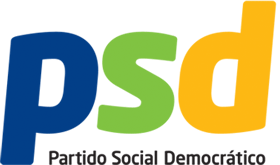 